Trauma Stewardship Book Discussion QuestionsPart 1Why do you choose to do this work? Bring two quotes/images that inspire you to do this work.What thoughts do you have given the work that you do? (Anything similar to the author’s thoughts when she was on the cliff?) How are you different from when you began working in this field? How much time and energy does service rationing take up?What do you think about the idea to be fully present and mindful in your work?What are responses you’ve received from others about your work? What would others (friends/family) say about the impact of your work?What kind of work culture is ideal? What kind of vibe do you want to have in your workplace?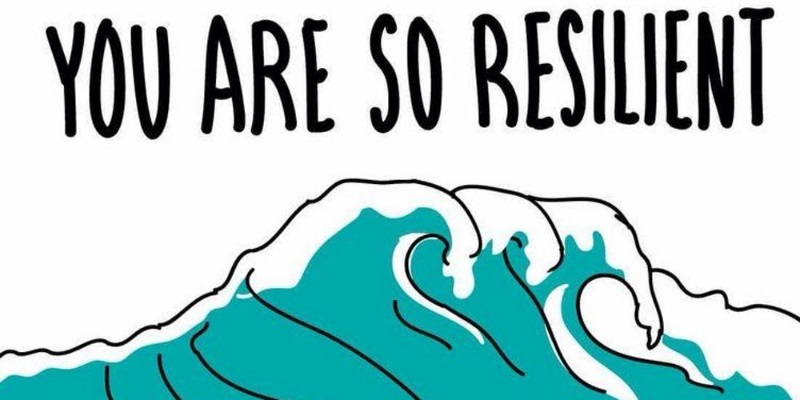 